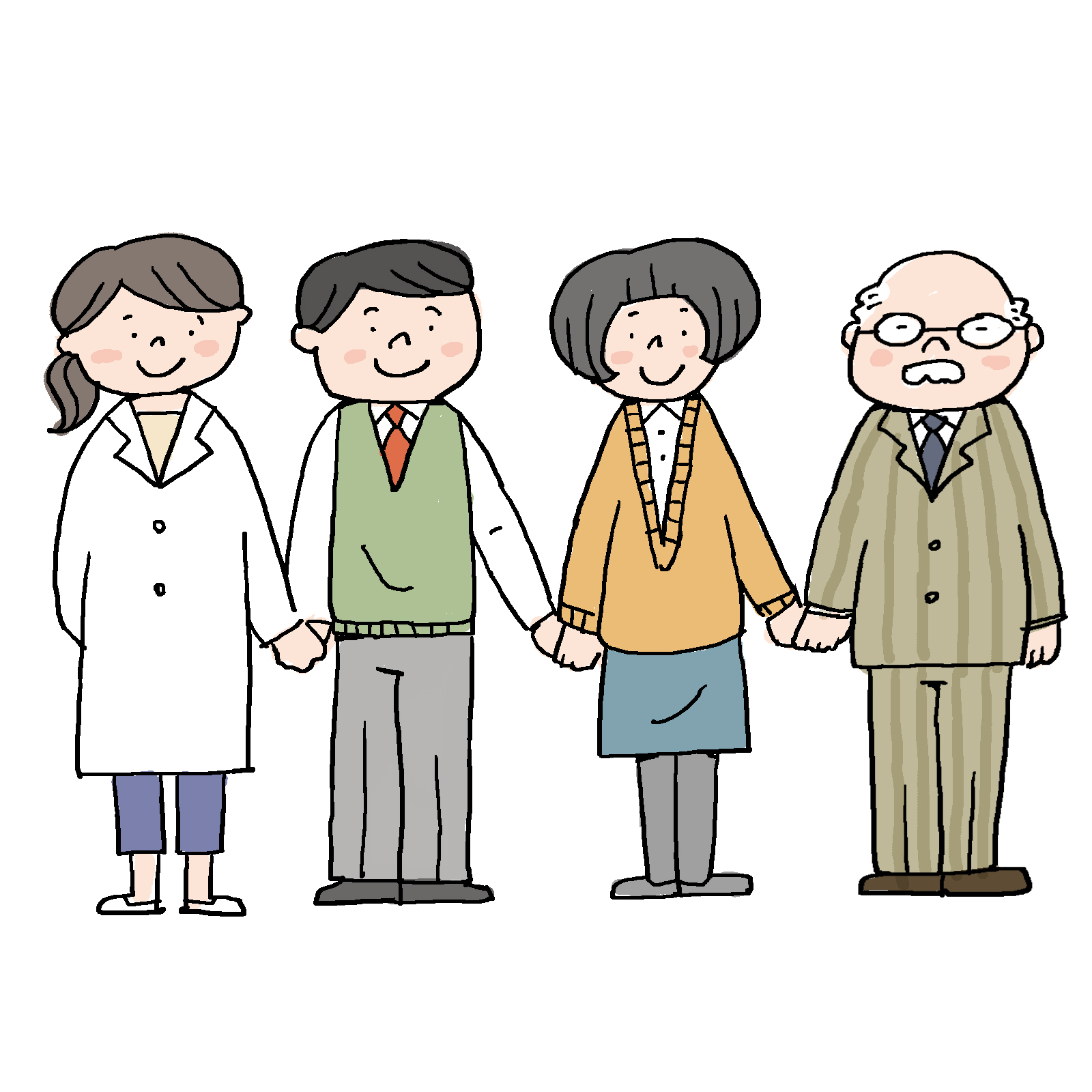 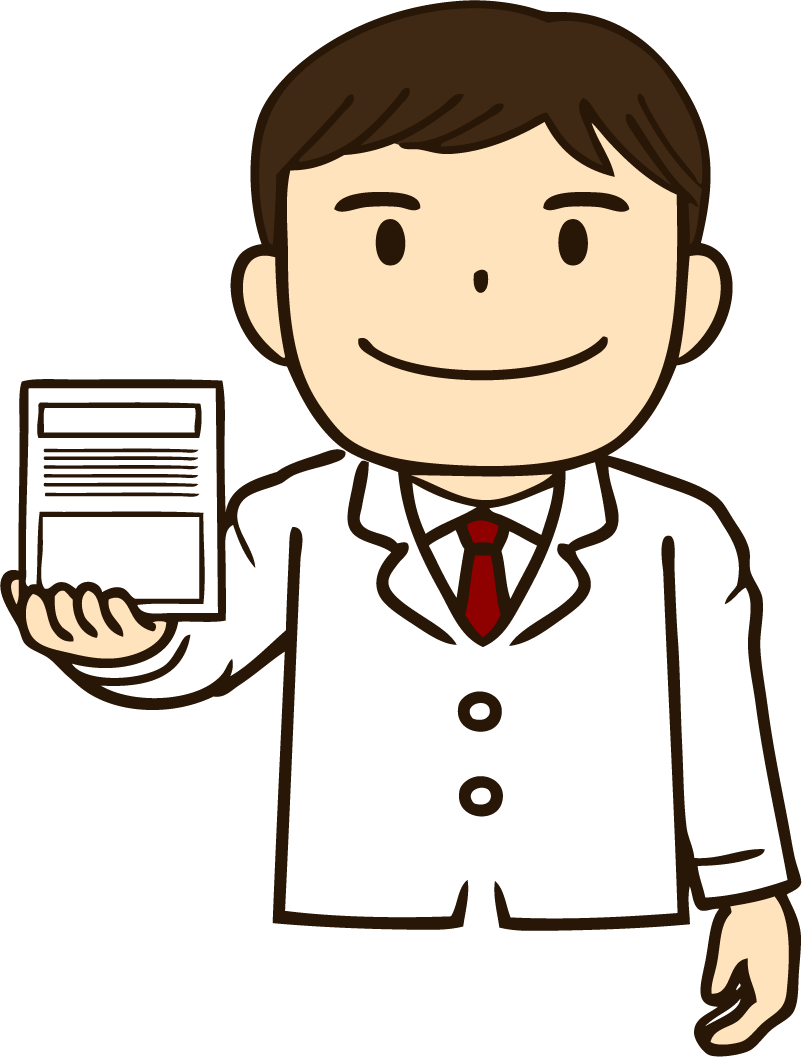 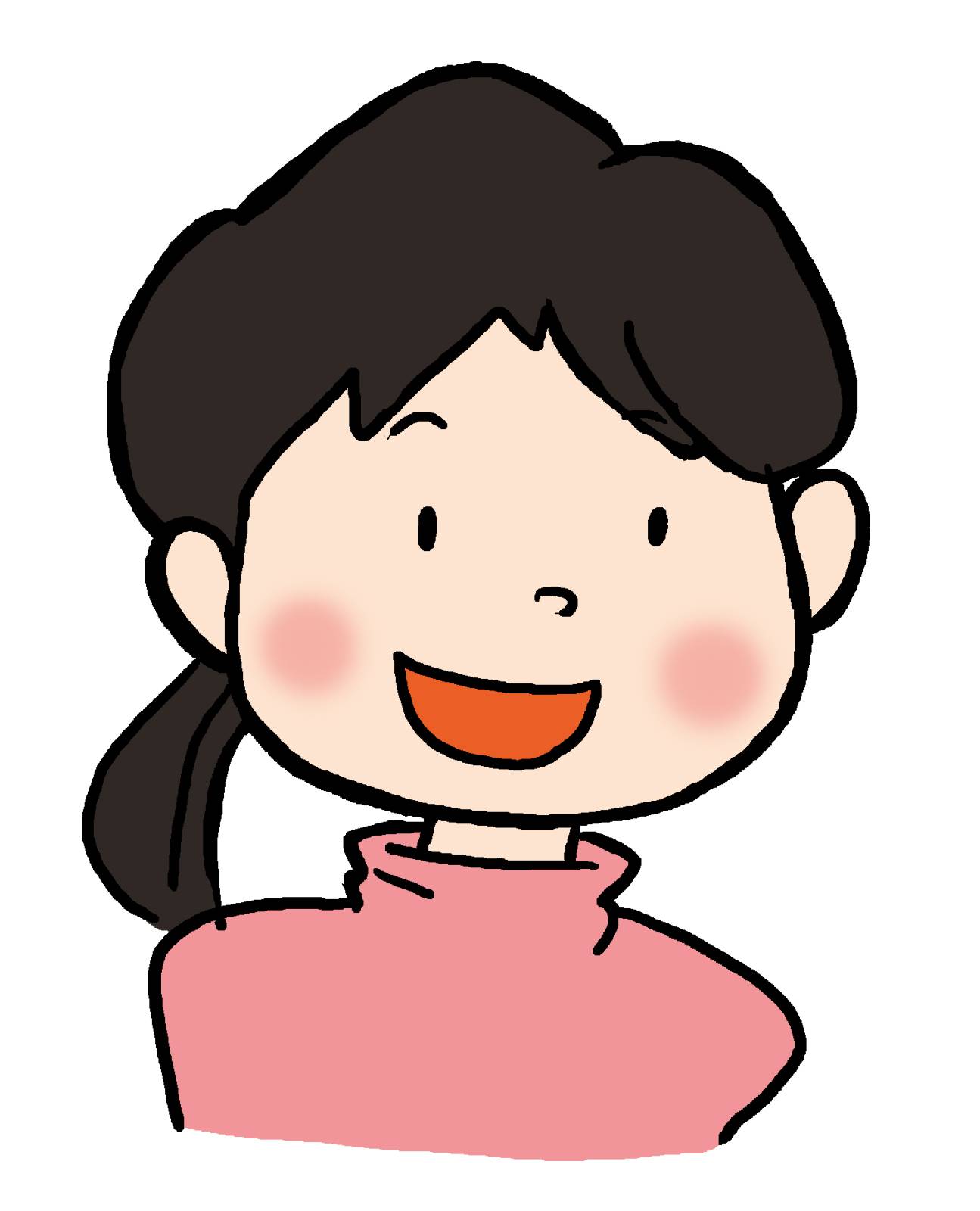 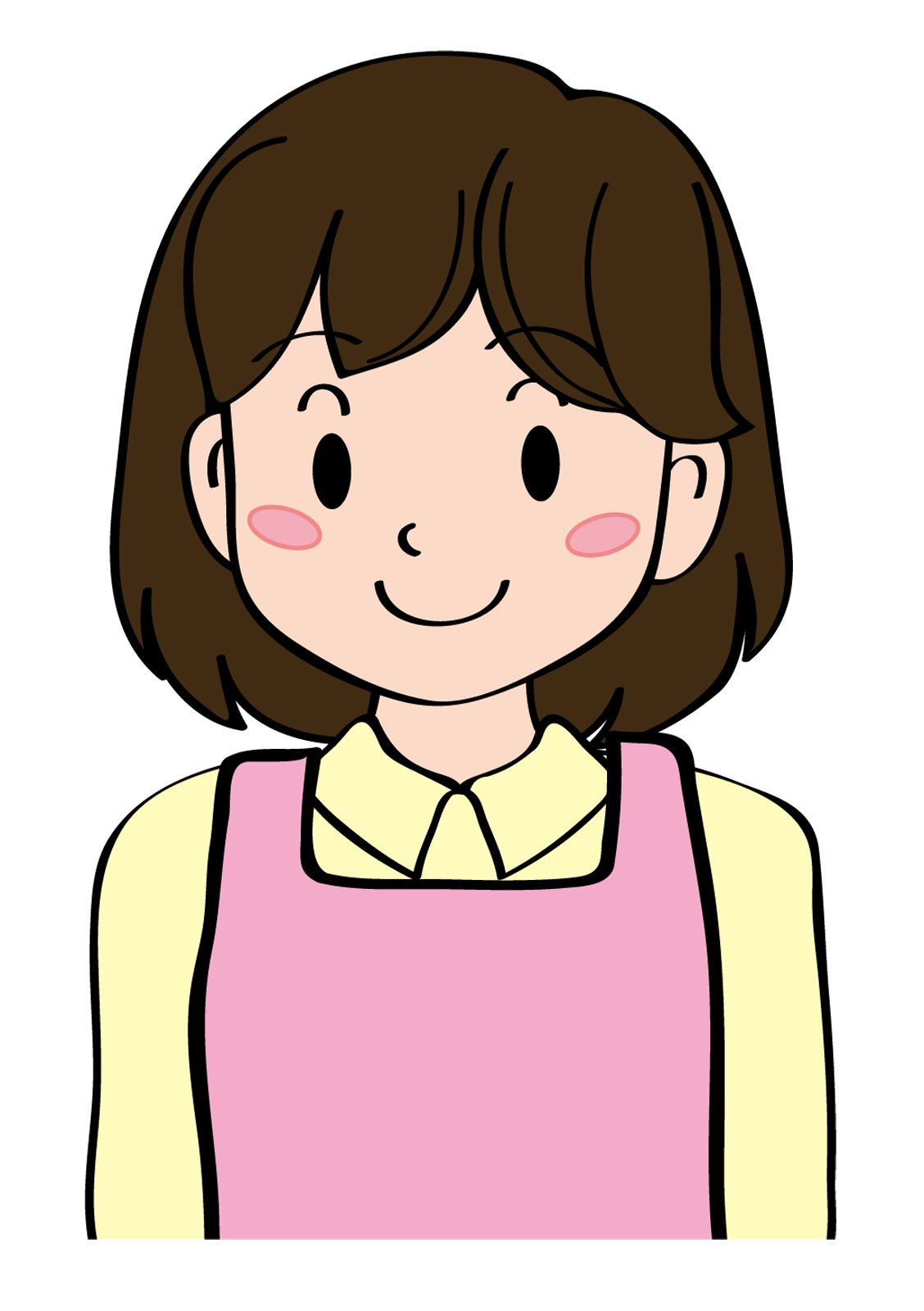 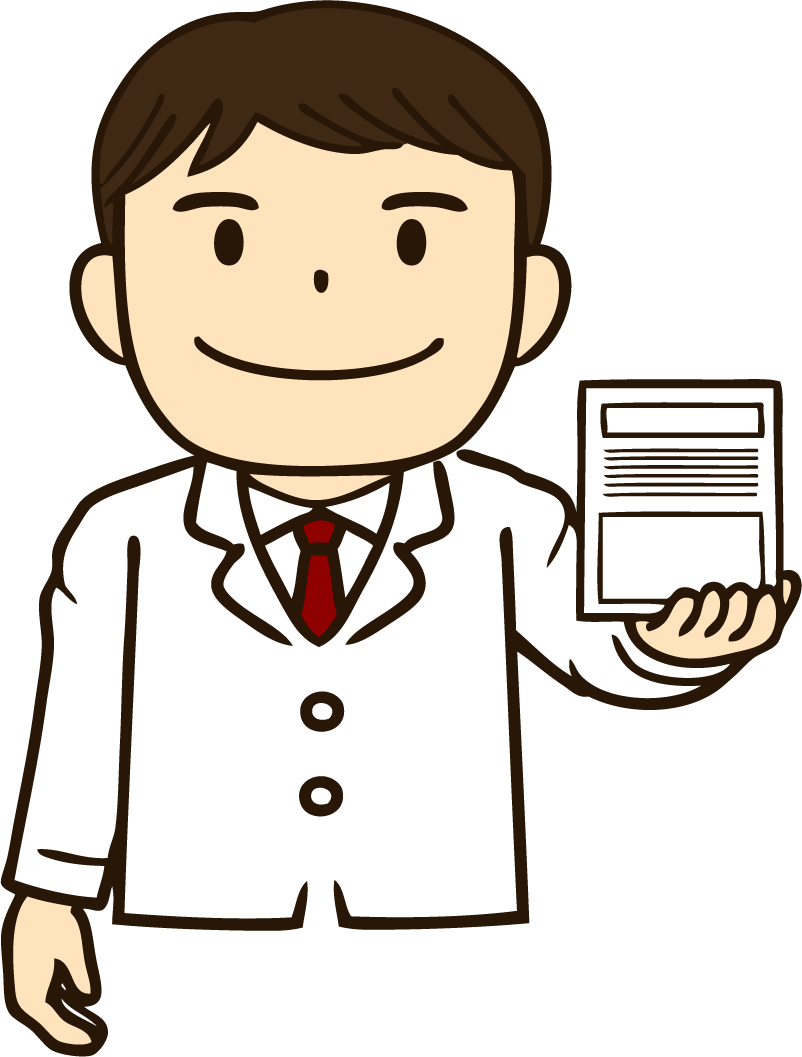 スマートフォンをお持ちの方は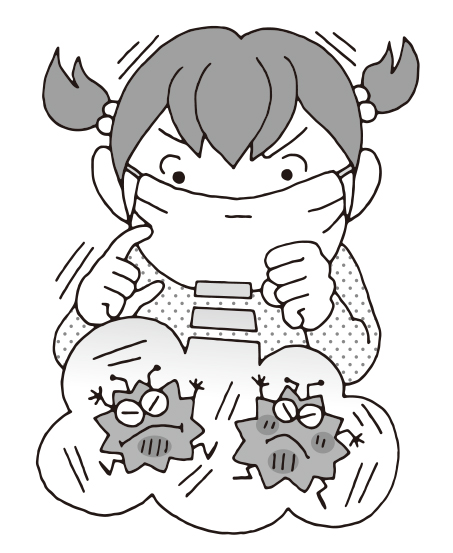 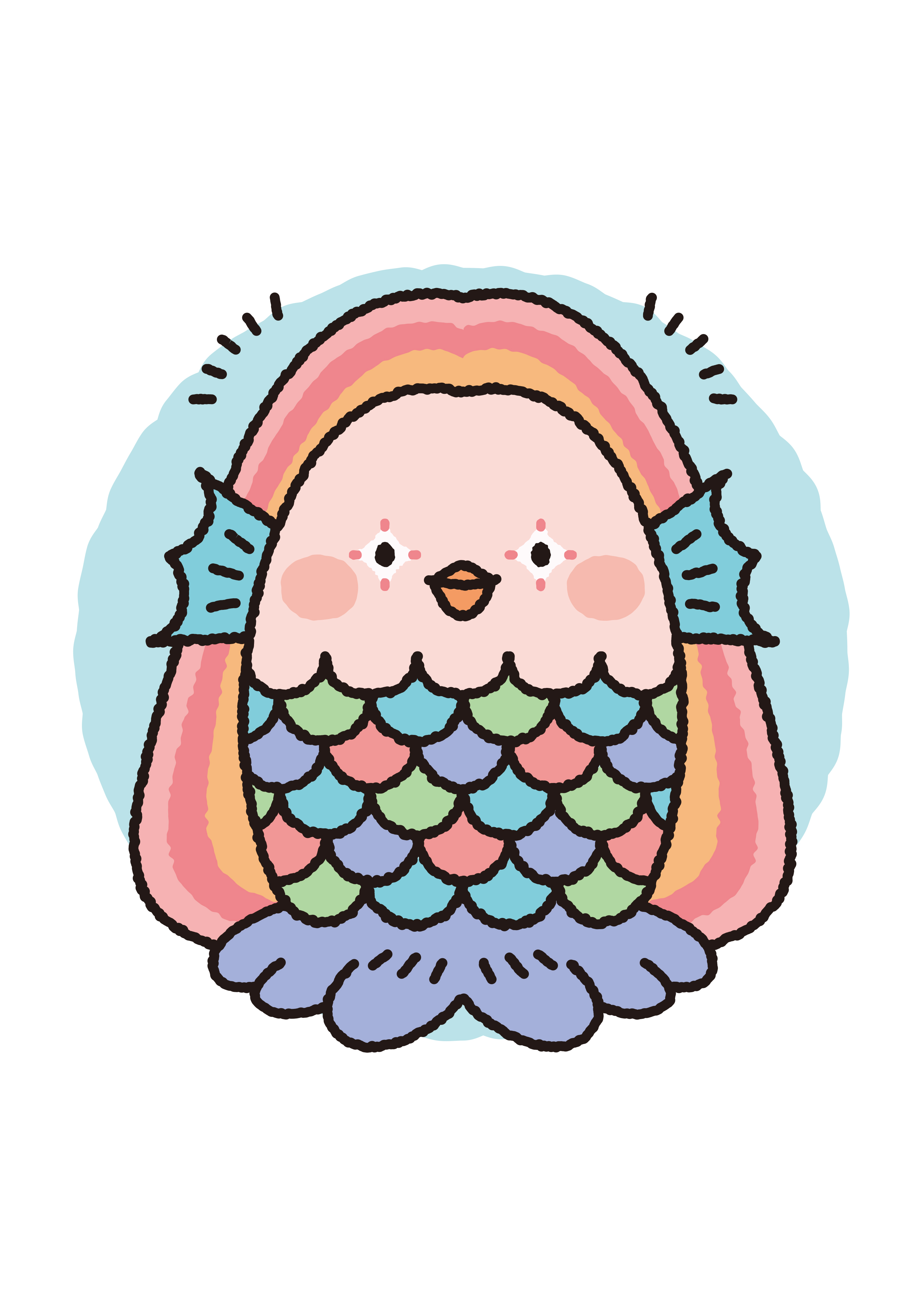 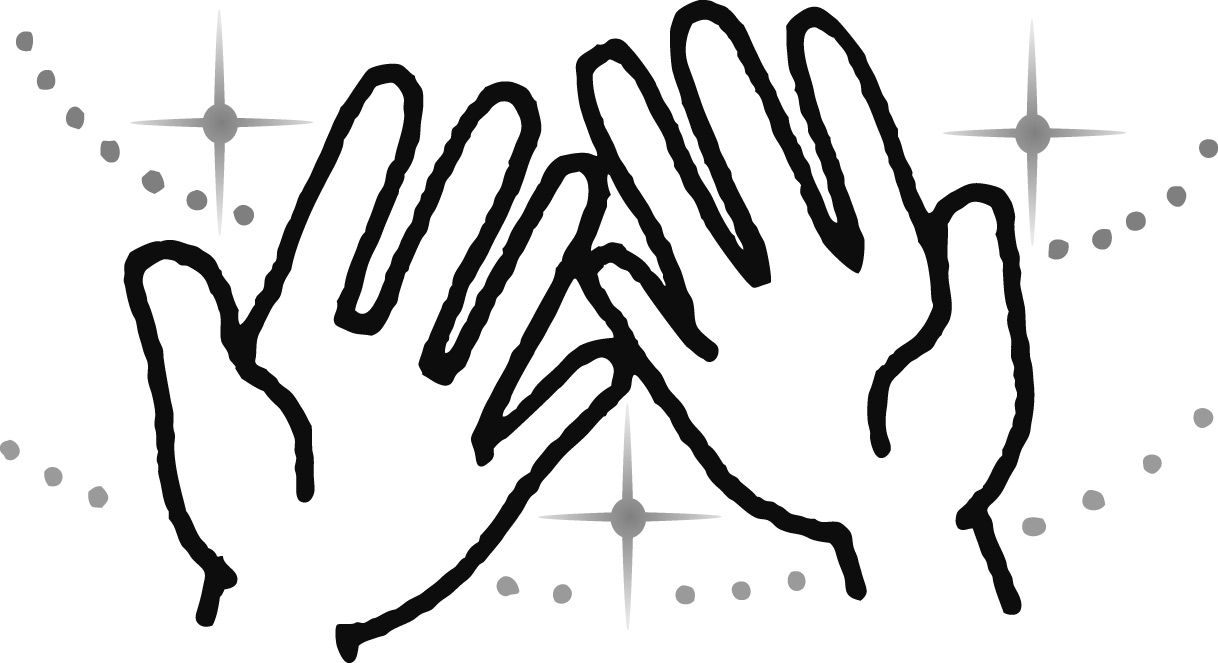 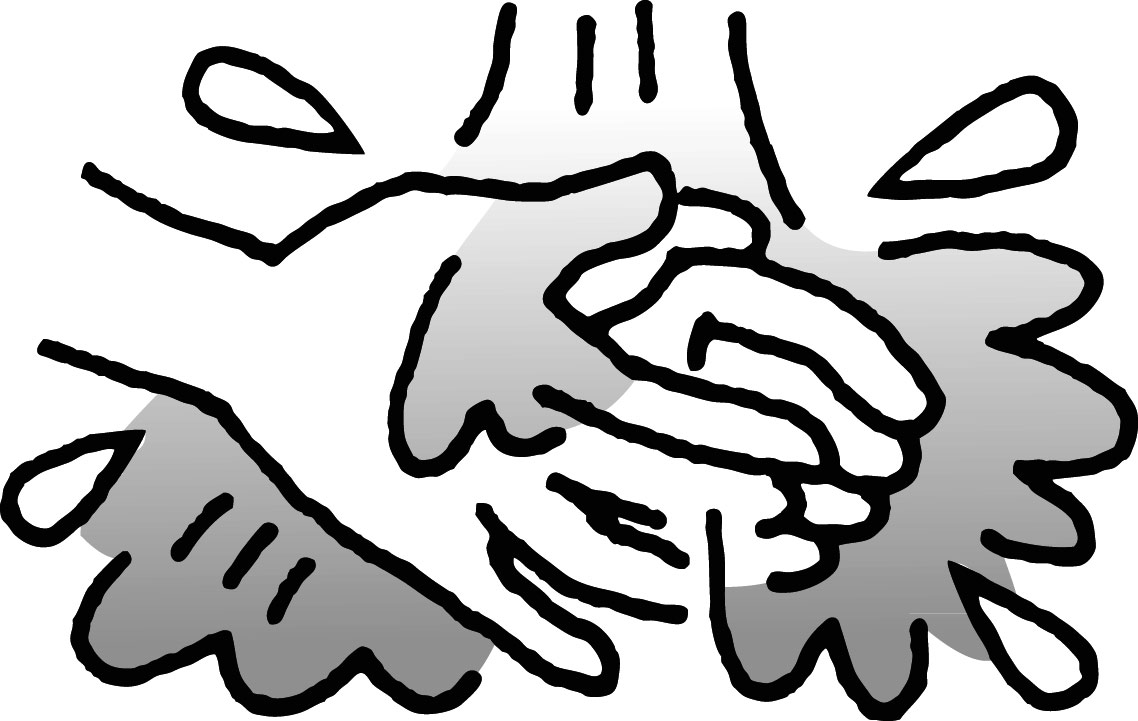 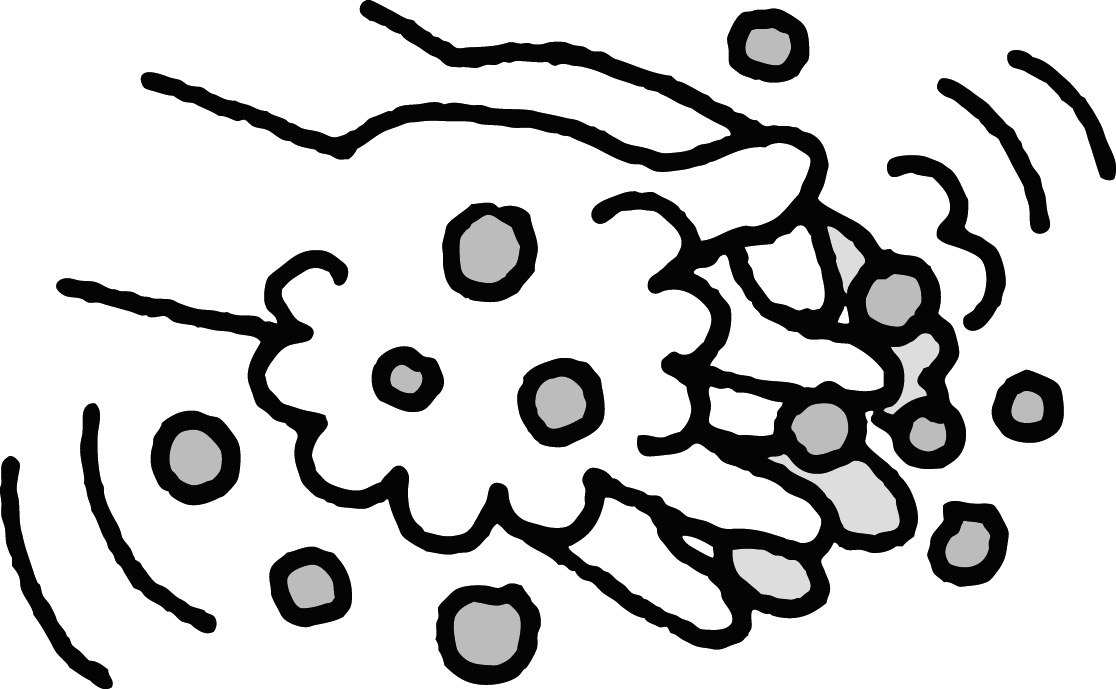 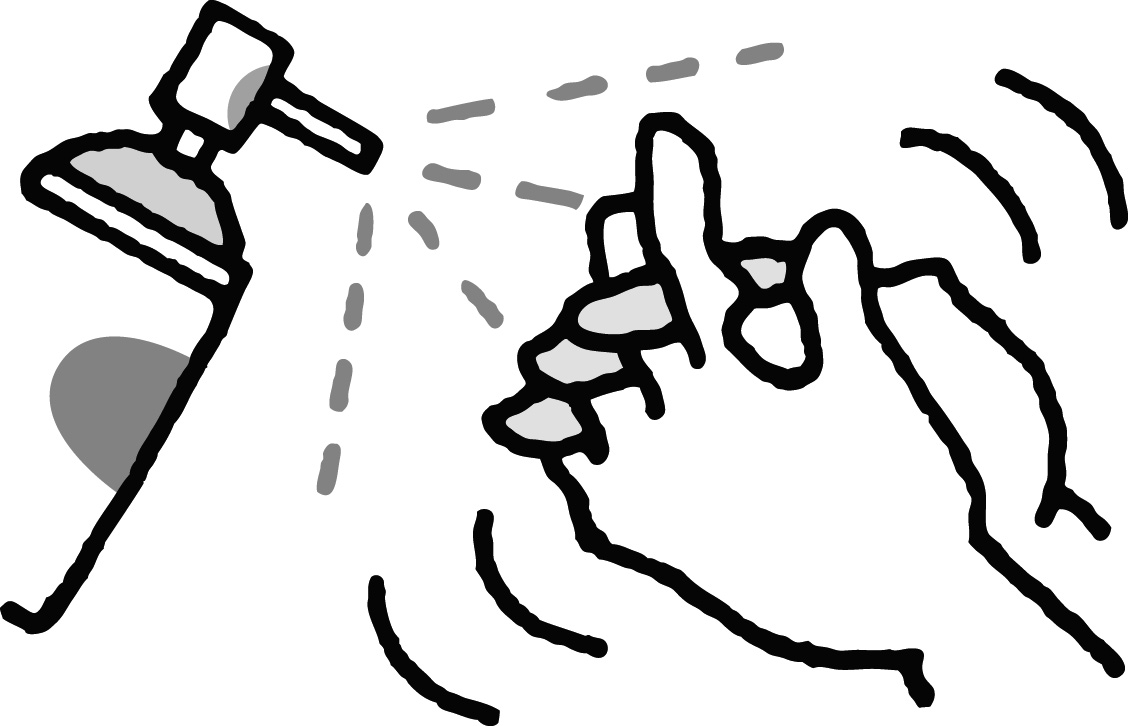 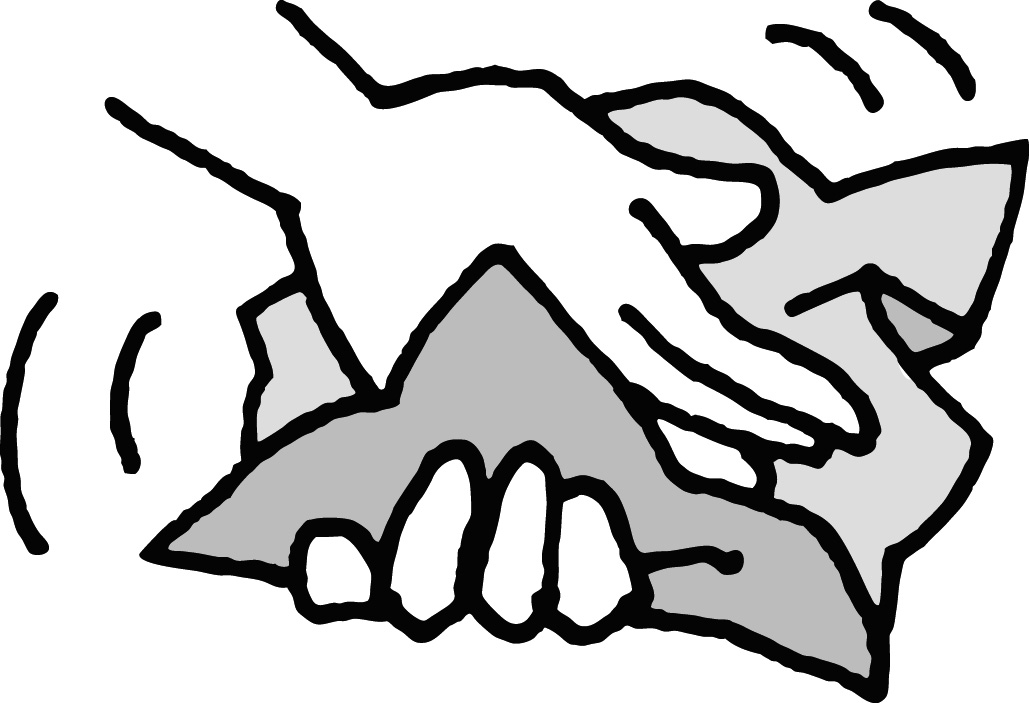 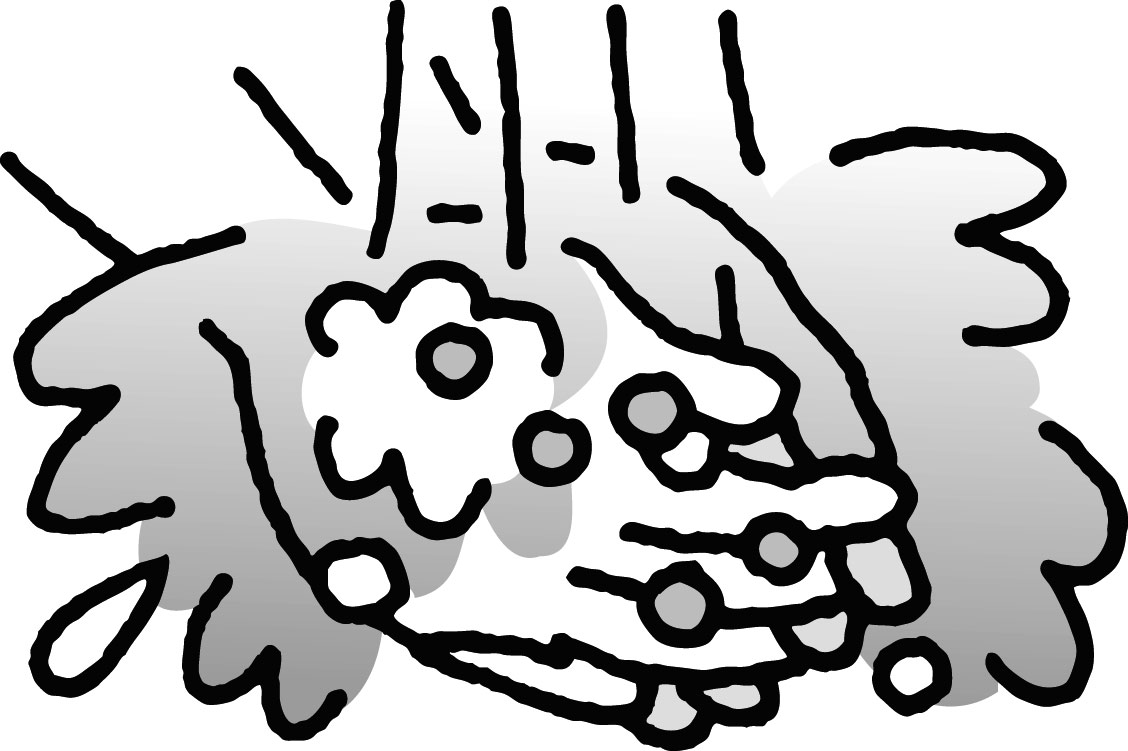 